POZDRAVLJENI,Upam, da ste vsi OK!Najprej si poglejte spodnji dve povezavi.https://www.youtube.com/watch?v=nRYNciJ8BKwhttps://www.youtube.com/watch?v=ZwxK4YNjbDY&t=137sNE POČNITE TEGA SAMI DOMA, KER JE LAHKO ZELO NEVARNO!!!(ne veš kaj je plinu primešano, lahko je za organizem strupeno). Zakaj smo slišati drugače, ko vdihnemo helij?Višina našega glasu se spremeni, ker je hitrost zvoka v heliju večja kot hitrost v zraku. Zato takrat govorimo s smešnim, piskajočim glasom. Čeprav je zabavno, bodi s helijem previden. Baloni, napolnjeni s helijem, ki se kupijo na raznih prireditvah, ne vsebujejo čistega helija, in je plin lahko škodljiv zate.Seveda, pogovarjali se bomo o žlahtnih plinih. Najbolj zanimivo vam je, kadar govorimo o heliju, kaj pa ostali?Danes si boste malo razširili svoja obzorja in spoznali vse žlahtne pline.Teoretično imate to opisano v učbeniku na strani 92.Lahko pa si preberete tudi v spletnem učbeniku: https://eucbeniki.sio.si/kemija8/953/index1.htmlV DZ rešite pripadajoče naloge na strani 105.V zvezke pa napišite miselni vzorec, ki ga imate v spletni učilnici(spodaj pripenjam tudi kopijo), ali pa naredite samostojni zapis.ŽLAHTNI PLINI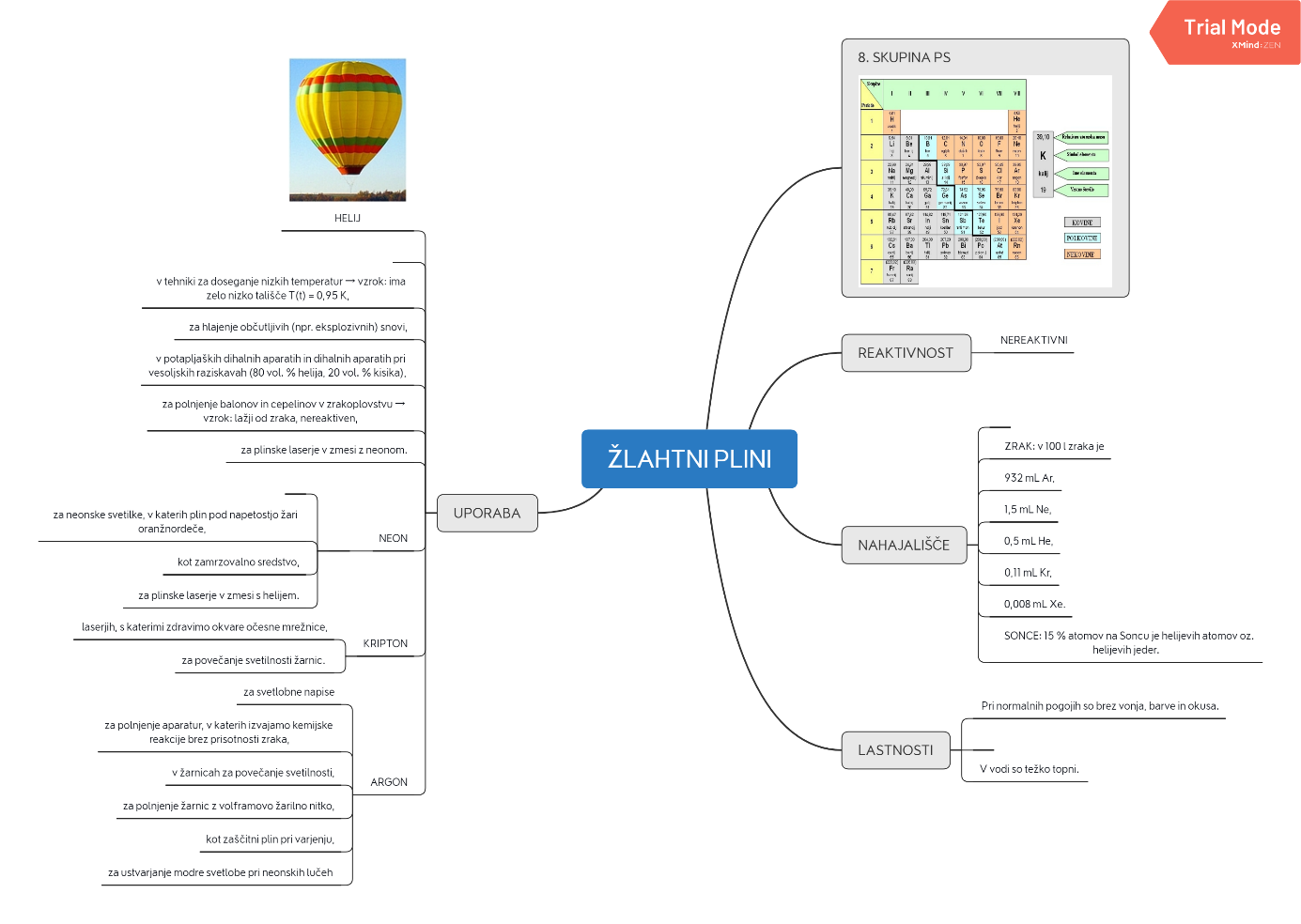 